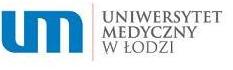 DZIEKANAT ODDZIAŁU STOMATOLOGICZNEGO                             .................................................................................... Nazwisko i imię studenta..................................................................................                     nr indeksuProgram praktyk wakacyjnych dla studentów III rokuna  kierunku lekarsko - dentystycznymw zakresie chorób wewnętrznychRegulamin praktykPraktyki wakacyjne są obowiązkowe i trwają 4 tygodnie – 120 godzinStudenci winni pracować w ramach 6-godzinych dyżurów - na wszystkich zmianachPraktyki odbywają się zgodnie z programem.     - 2 tygodnie w zakresie chirurgii szczękowo – twarzowej lub      - 2 tygodnie w zakresie chorób wewnętrznych lub     - 2 tygodnie w zakresie chirurgii ogólnej oraz     - 2 tygodnie w zakresie praktyki lekarsko-dentystycznej w gabinecie         stomatologicznymPraktyki podlegają obowiązkowemu zaliczeniu.Zaliczenie praktyk wraz z oceną poświadcza na karcie praktyk ordynator lub kierownik placówki ochrony zdrowia na podstawie obecności oraz zdobytej wiedzy i wiadomościOstatecznego zaliczenia praktyk dokonuje powołany przez Dziekana Oddziału, spośród nauczycieli akademickich, opiekun praktyk studenckich Opiekun może wyrazić zgodę na odbycie praktyki w wybranej przez studenta placówce ochrony zdrowia, jeżeli charakter wykonywanej przez studenta pracy będzie zgodny z programem praktykNieobecność studenta na praktykach może być usprawiedliwiona jedynie zwolnieniem lekarskim. Choroba dłuższa niż 3 dni powoduje konieczność przedłużenia praktyki o odpowiedni okresOrganizacja praktyk w zakresie chorób wewnętrznych            A. Cele i zadania szkolenia praktycznego: Zaznajomienie się z systemem organizacyjnym placówki leczniczejPrzybliżenie wybranych problemów z zakresu chorób wewnętrznychZdobycie umiejętności  w zakresie udzielenia pierwszej pomocy B. Tematyka szkolenia:Specyfika oddziału – zadania i rola personeluWybrane jednostki chorobowe – diagnostyka i leczeniePierwsza pomoc w nagłych przypadkachPrzygotowanie ogólne pacjenta o zabiegów stomatologicznychC.  Wykonywane czynności:Obecność na odprawie i obchodach lekarskichNauka badania podmiotowego i przedmiotowegoZdobywanie umiejętności interpretacji badań dodatkowych.................................................................................... Nazwisko i imię studenta..................................................................................                     nr indeksuPoświadczam odbycie praktyki na oddziale chorób wewnętrznych  - 60 godz.w okresie od ................................ do .................................oceniam  odbyte praktyki na stopień………………… (słownie)………………………………….………                                                                                                                       ............................................................                                              ………………………………………            pieczątka ogólna					             	    pieczątka imienna                                                                                                                                            i podpis